Nastavni sadržaji za četvrtak 14.5.MATEMATIKA- Površina kvadrataOtvori prezentaciju Površina kvadrata  i pokreni ju (tipka F5) te prati upute i riješi zadane zadatke. (Prezentacija poslana roditeljima na mail.)HRVATSKI JEZIK Pročitaj pjesmu Uvijek mislim Vukovar, autora Nikole Jukića na 146. stranici u udžbeniku te riješi radnu bilježnicu na 110. i 111. str.Zapiši u bilježnicu naslov pjesme i ime pisca te odredi temu pjesme.Saznaj kada se obilježava Dan sjećanja na Vukovar.LIKOVNA KULTURADanas ćemo oblikovati jedan uporabni predmet koji se koristi u kuhinji. Pogledaj fotografiju. Imaš li ti taj predmet kod kuće? Za što kuhari koriste takve velike žlice? U čemu je vrijednost ovog predmeta i kako on zaista pomaže u održavanju čistoće tijekom pripremanja jela?To je žlica za odlaganje kuhače i služi kuharima za odlaganje kuhače tijekom kuhanja kako bi površine ostale čiste.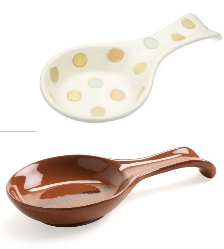 Zadatak: Od plastelina/ mase za modeliranje/glinamola/gline oblikuj žlicu za odlaganje kuhače pazeći da oblik odgovara namjeni tog predmeta. On treba biti dovoljno velik da posluži za odlaganje kuhače. Svatko od vas neka pokuša razmišljati kao dizajner koji nudi svoj proizvod nekoj tvornici. Potrudi se da se ta žlica ipak razlikuje u nečemu od uobičajenih kako bi ih tvornica poželjela proizvoditi i kupci kupovati. To može biti drugačiji oblik gornjeg dijela koji ne treba uvijek biti ovalnog oblika i sl. No, treba paziti da svojim neobičnim oblikom ne izgubi osnovnu namjenu. *Ako nemaš plastelin kod kuće izradi ga prema uputama (Upute se nalaze u privitku Izradi svoj plastelin-poslano roditeljima na mail)*Svoj rad stavi na ploču: http://linoit.com/users/Ana-Marija31/canvases/Dizajn-%C5%BElicaSAT RAZREDNIKA- 15. svibnja Ujedinjeni narodi proglasili su Međunarodnim danom obitelji- podsjeti svoje ukućane koliko ih voliš i osmisli neku zajedničku aktivnost za sve- igranje društvenih igara, vožnja biciklima, razgovor o zajedničkim uspomenama ili nešto drugo- važno je da svi uživate i stvarate nove zajedničke uspomene!DODATNA NASTAVA- Riješi 7. zadatak (zadatak sa žaruljicom) na 84. stranici u zbirci zadataka. Svoje rješenje mi pošalji na mail.